-Template-UI GreenMetric World University Rankings (UIGWURN) Report 2022Please complete this report according to your activities. This report will be presented by national coordinator(s) at UIGWURN Steering Committee Meeting.Country			: … National Coordinator (s)	: …General ReportActivities: - Shaping Global Higher Education and Research in Sustainability- Creating Global Sustainability Leaders- Partnering on Solutions to Sustainability ChallengesTable ActivitiesChallenges and Future PlansExample:National Workshop of UI GreenMetric for …. Universities on (the date of event), 2020Other plansCommentsPrepared by…-Example- 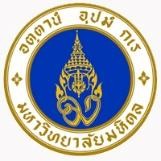 UI GreenMetric World University Rankings (UIGWURN) Report 2021Country	: ThailandNational Coordinator (s)	: Mahidol UniversityGeneral ReportMahidol University has joined UI GreenMetric World University Ranking since 2012. We systemized the activities on the sustainable development and on the creation of the national partnership. On 16th December 2015, Mahidol University establishes and inks memorandum of understanding (MOU) on a Sustainable University Network of Thailand (SUN Thailand) with 15 universities. The aim of SUN Thailand is creating collaboration on sustainable university, sharing and learning on the best practice for sustainable development, and providing sustainable development models to other sectors of society. In 2021, SUN Thailand has 36 university members and now we are under a council of university presidents of Thailand. Among the main steps was the elaboration of the sustainable policy of the University and organization of the national conference of sustainable university.Activities:Shaping Global Higher Education and Research in SustainabilitySUN Thailand organize the annual conference on sustainability in higher education. There are many interesting papers on the 5th Annual Conference “Sustainable Campus by SDGs in Actions” on 3-4 December 2020. The main theme of this conference is “Sustainable Campus by SDGs in Actions: Best Practice Sharing & Learning Experience”. The sub theme includes 1. SEP for SDGs 2. Sustainable Education 3. Sustainable Energy 4. Sustainable Environment 5. Sustainable Health and Safety 6. Sustainable Mobility or Sustainable Transportation. Moreover, the panel discussion is “Educational Sustainability & Educational Reform in Thai University”.Creating Global Sustainability LeadersSUN Thailand encourages not only academic staffs or students, but also the supporting staffs to participate and submit the paper to the annual conference of SUN Thailand. SUN Thailand also distributes and shares the best practice on sustainability among the member universities in the 5th Annual Conference: Sustainable Campus by SDGs in Actions.Partnering on Solutions to Sustainability ChallengesSUN Thailand is the partner with Asian Sustainable Campus Network (ASCN) which consists of the Campus Sustainability Network in Japan (CAS-Net JAPAN), Korean Association for Green Campus Initiative (KAGCI), and China Green University Network (CGUN). In 2018, ASCN sign MOU with EAUCTable ActivitiesChallenges and Future PlansThe 5th Steering Committee (Virtual) Meeting UI GreenMetric World University Rankings Network.The 7th International (Virtual) Workshop on UI GreenMetric World University Rankings (IWGM 2021).Mahidol University Sustainability Week 2021: Actions towards Sustainability Goals.Leadership for Sustainable Development Workshop with students and communities around Mahidol University.Driving the university towards Sustainable Development.Collaboration with the partner universities around the world and international network.Promote sustainable development in Thai higher education institutions.CommentsNonePrepared by Assoc. Prof. Kitikorn Charmondusit, Ph.D.Vice President for Environment and Sustainable DevelopmentNo.DateActivityReportPhoto1.Number of Participants, Result, etc.Etc.No.DateActivityReportPhoto1.8-9 October2020Sustainable University Network of Thailand Meeting 3rd/2020 at Pearl Hotel, Phuket.Assoc. Prof. Kitikorn Charmondusit, Ph.D. the Vice President forEnvironment				and Sustainable Development, Mahidol	University, Thailand had a meeting with the representative from 34 universities of Sustainable University		Network Thailand (SUN Thailand) to exchange knowledge on how to prepare data for UI GreenMetric			World University Rankings, as well as visit the exhibition on sustainability of Prince of Songkla University, all five campuses. Furthermore, also study tour about four sustainable communities in Phuket including Ban BoRae, Ban Panwa, Manikkram and Phuket old town community.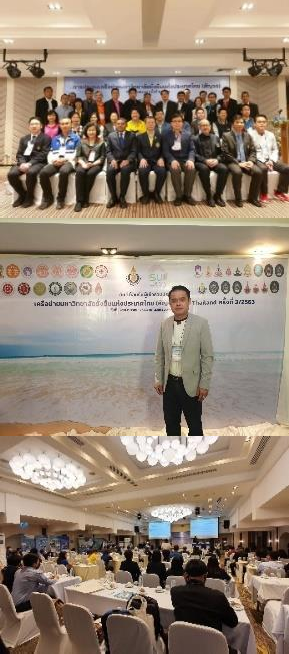 2.30November- 4 December2020Mahidol Sustainability Week 2020Mahidol          Universityorganized	Mahidol Sustainability Week 2020 Exhibition was held at the Mahidol Learning Center, the aims of this exhibition are to communicated knowledge of the 17 Sustainable Development Goals of the United Nations (UN) and disseminated program for sustainability of Mahidol University to students and staffs. This activity consisted of the following sub activities: MU SDGs   Talk   and   MahidolSustainable Development Goals Conference.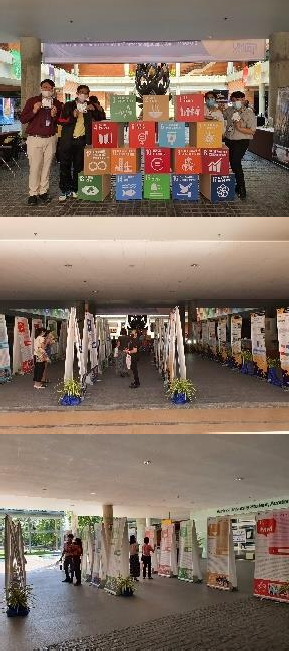 No.DateActivityReportPhoto3.1 December2020MU SDGsTalk 2020MU SDGs Talk was the forum for exchange the knowledge on sustainable health, sustainable society and sustainable economy or business. This activity was honored by 2 keynote speakers from Mahidol University,		Thailand, including Assoc. Prof. Kraichat Tantrakarnapa, Ph.D., the Deputy Dean for Physical Resource and Environment, Faculty of Tropical Medicine of Mahidol	University presented in the topic “Environment and Health” and Assoc. Prof. Sooksan Kantabutra, Ph.D., the Deputy Dean for Research, College of Management, Mahidol	University presented in the topic “Sustainable Economy”.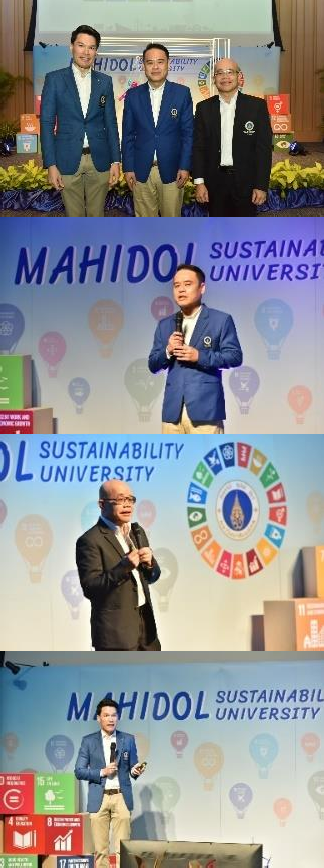 4.2 December2020Mahidol Sustainable Development Goals Conference 2020Mahidol        SustainableDevelopment		Goals Conference 2020 was honored by Clinical Prof. Emeritus	Piyasakol Sakolsatayadorn, M.D., the Chairman of Mahidol University Council, Prof. Banchong Mahaisavariya, M.D., the President of Mahidol University and Assoc. Prof. Kitikorn Charmondusit, Ph.D., the Vice         President         forEnvironment		and Sustainable Development, Mahidol	University, respectively to be the keynote speakers. There were participated more than70 staffs in Mahidol Learning Center and more than 440 has watched on Facebook	Mahidol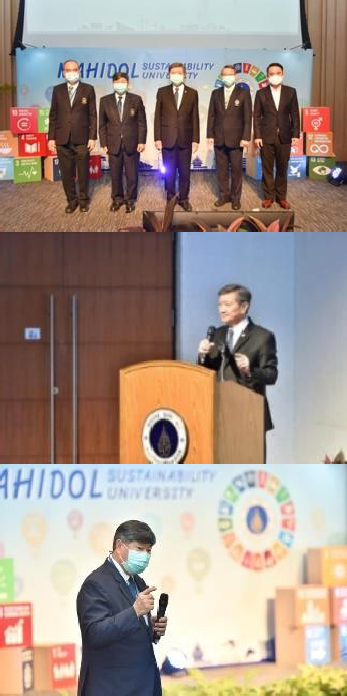 No.DateActivityReportPhotoUniversity Sustainability fan page. Moreover, there are 15 persons presented academic papers in the form of online oral presentation via Cisco Webex application.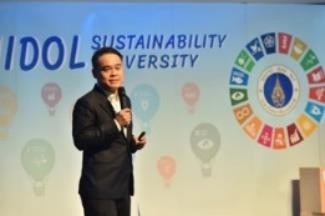 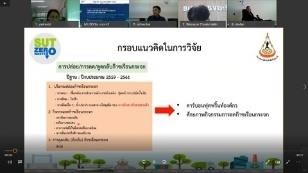 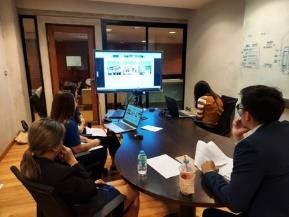 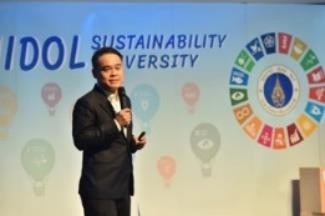 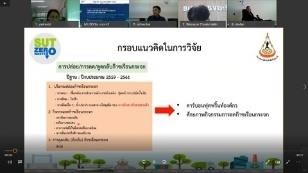 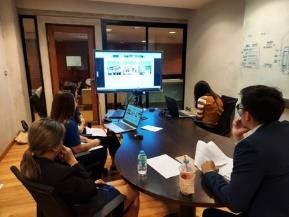 5.3-4December 2020The 5th Annual Conference of Sustainable University Network of Thailand 2020 at King Mongkut’s University Technology Thonburi, Bangkhuntien Campus.Assoc. Prof. Kitikorn Charmondusit, Ph.D., the Vice President forEnvironment		and Sustainable Development, Mahidol	University, Thailand as a representative of Mahidol University attended the 5th Annual Conference of Sustainable University Network of Thailand 2020. In addition, Mahidol University students participated in the student project challenge and also received an award from this competition.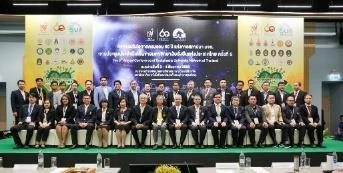 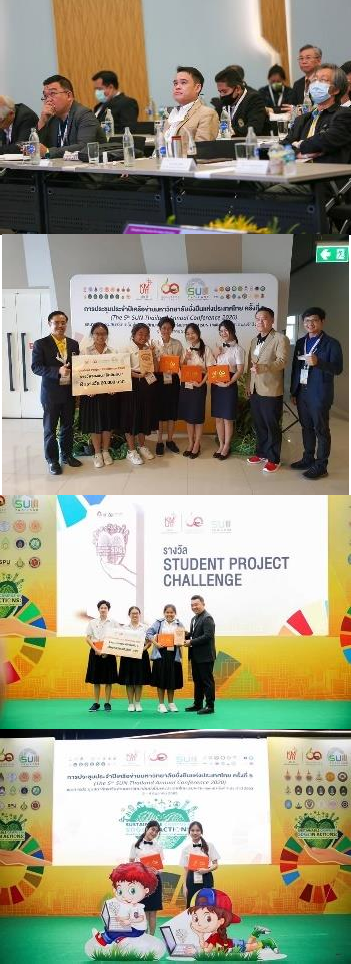 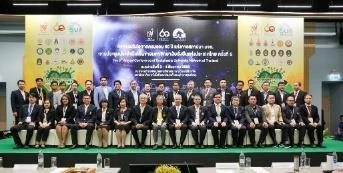 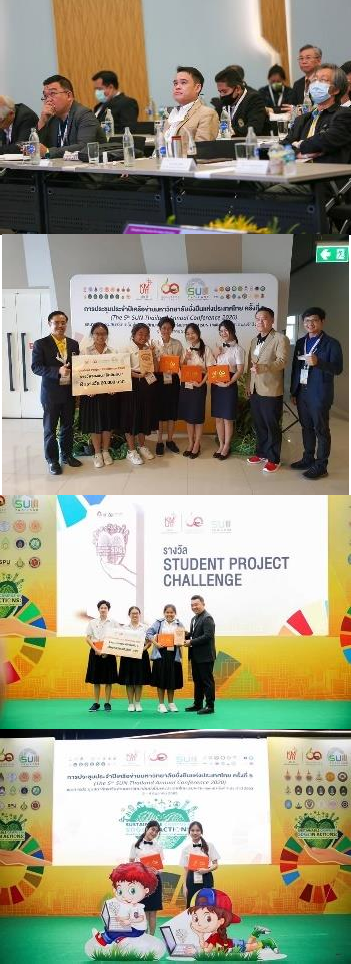 No.DateActivityReportPhoto6.25 May2021The Implementatio n on Mahidol Eco University and Sustainability PolicyThe Implementation on Mahidol Eco University and Sustainability Policy is aim to build knowledge and understanding of the Sustainable Development Goals and to prepare the faculties to drive the university towards the Sustainable Development Goals.Assoc. Prof. Kitikorn Charmondusit, Ph.D.the Vice         President         forEnvironment		and Sustainable Development, Mahidol	University, Thailand presented in the topic “Mahidol Eco University		andSustainability Policy” to be a guideline for faculties can implement according to the university’s guidelines. There are more than 140 participants attended.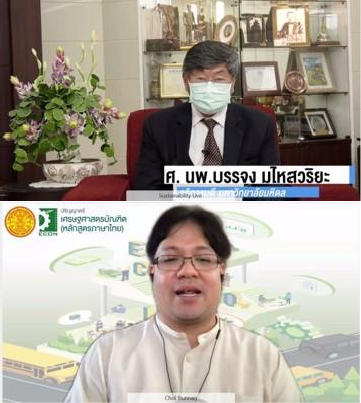 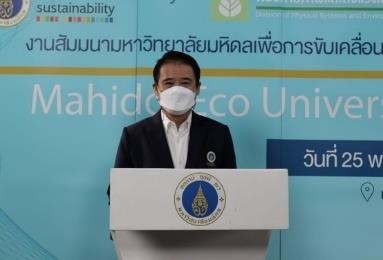 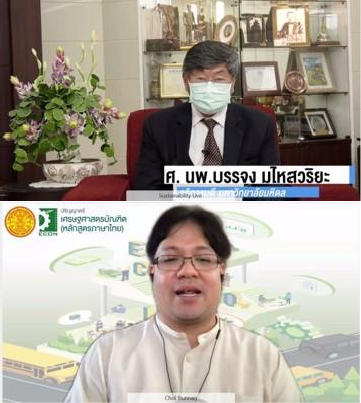 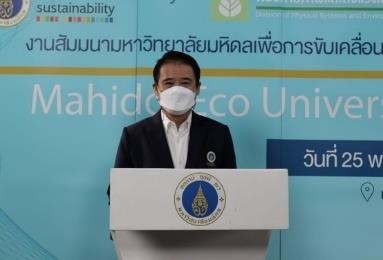 7.19 May2021World Environment Day 2021:Ecosystem RestorationThe theme of world environment day in this year is “Restoration Ecosystem”. To achieve the eco- university policy, division of Physical systems and Environment,	Mahidol University organized tree planting activity at Mahidol University Library and Knowledge Center on May 19, 2021 by the practice of social distancing. There are28 participants from 25 faculties.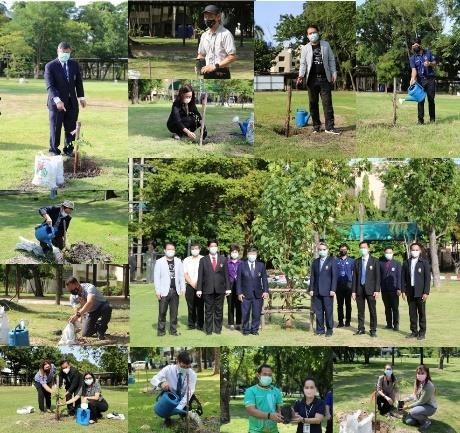 No.DateActivityReportPhoto8.2 June 2021World Environment Day 2021:Plant-based online symposiumPlant-based	online symposium was held by Mahidol University to disseminated the knowledge on sustainable consumption, which is good for health and the earth. This activity was honored by experts on nutrition, health, sustainable agriculture. This online symposium published on Facebook Live Mahidol University Sustainability fan page which has more than 3,000 views.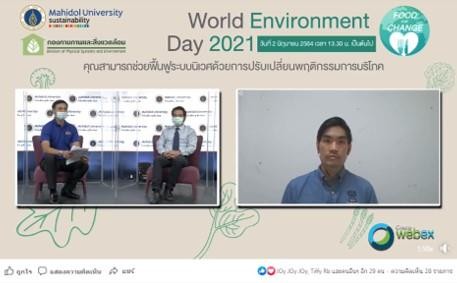 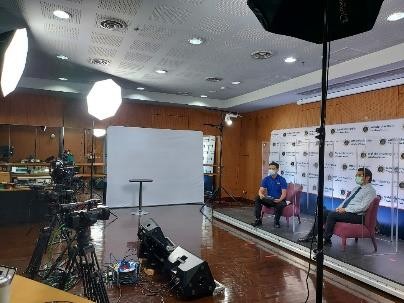 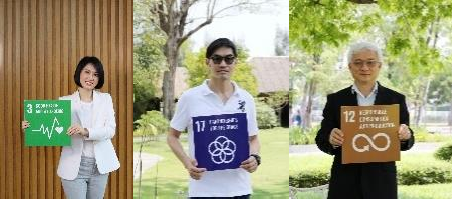 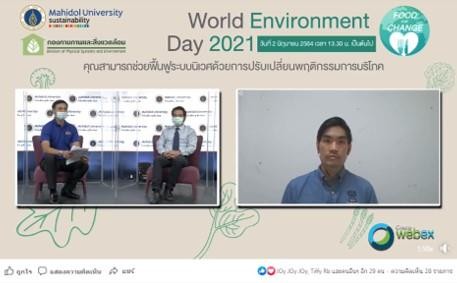 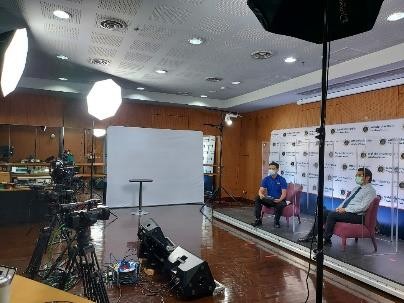 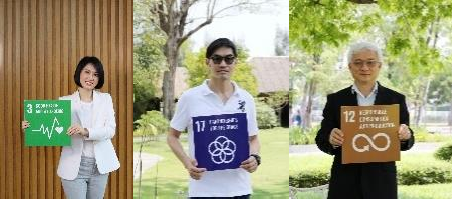 9.9 June 2021Circular Economy: GC x Mahidol Webinar 2021Mahidol University collaborate with PTT Global Chemical Public Company Limited organized online symposium on Circular Economy and Sustainability for Higher Education to share	interesting perspectives			and commitment to drive a circular economy into reality, whether adaptability and opportunity in resilience development, behavior change on campus and so on. This online symposium was honored by keynote speakers from Thailand and abroad, there are more than 250 participants		attended through Cisco Webex application and Facebook Live on Mahidol University Sustainability fan page.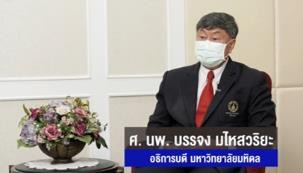 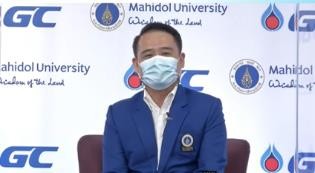 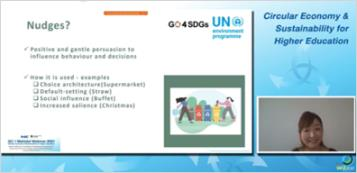 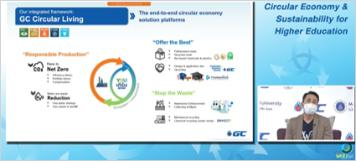 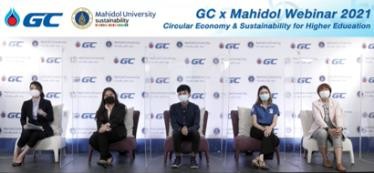 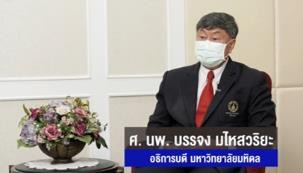 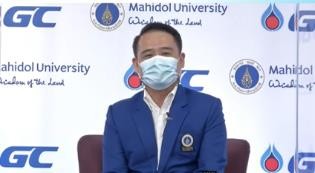 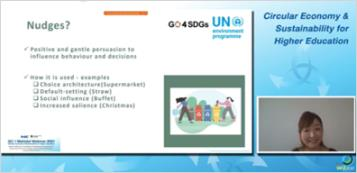 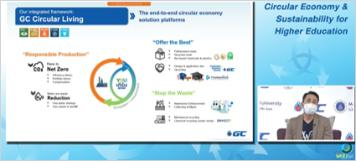 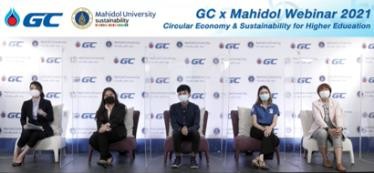 No.DateActivityReportPhoto10.1 June-31 October 2021Circular Economy: YOUturn PlatformMahidol University cooperates with PTT Global Chemical Public Company Limited to launch the YOUturn platform for managing used plastics from the collection and sorting of waste, transporting plastic waste into the system recycling process and processing until it is turned into an upcycling product, which is a product that has added value once again. This platform can bring more than 8,000 used plastic bottles, which receive from donation to produce polo t-shirt for sale, the proceeds after deducting expenses will be donated to provide medical equipment to fight with COVID-19.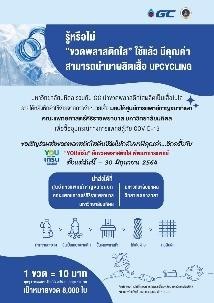 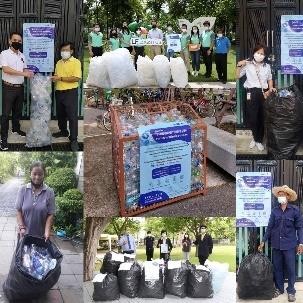 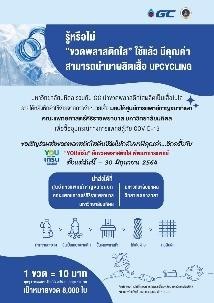 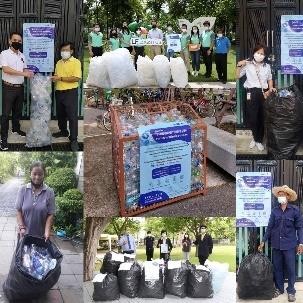 11.30 June2021Innovation for Sustainability Campus: SDGs smart action 2021Innovation for Campus Sustainability Project is an activity contest for all student to design or create of an innovation towards sustainable university. The project aims to find the best innovation that apply the knowledge of sustainable development on three aspects including economic, social and environment and to strengthen Mahidol students to be a person who has creativity for innovation which align with Thailand4.0. There are eight student teams attended but only four student teams were qualified in the proposal presentationround.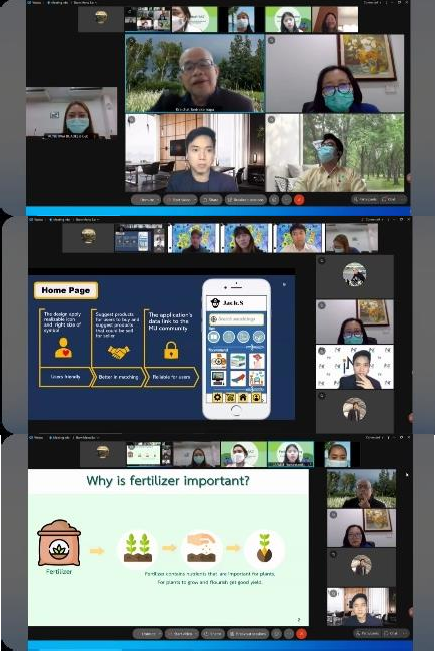 No.DateActivityReportPhoto12.23 July2021The 2nd National Workshop of UIGreenMetric for University in ThailandMahidol University organized “The 2nd Nation Workshop	of	UI GreenMetric for University in Thailand” online symposium via Cisco Webex	application, Facebook live on Mahidol University Sustainability fan page. This online symposium aims to enhance sustainable development in higher education and to share current management experience in sustainable development among the universities. There are more than 85 participants from Thai universities attended.This webinar was honored	by			the representative			keynote speakers of Mahidol University,		Thailand,including Prof. Banchong Mahaisavariya, M.D., the President of Mahidol University presented in the topic “Sustainability in Higher Education” and Assoc. Prof. Kitikorn Charmondusit, Ph.D., the Vice         President         forEnvironment			and Sustainable Development, Mahidol	University presented in the topic “The result comparison of UI GreenMetric		World University Rankings in Thailand”.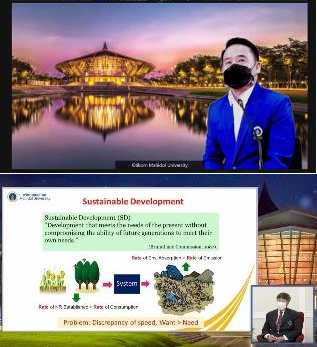 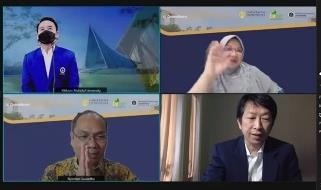 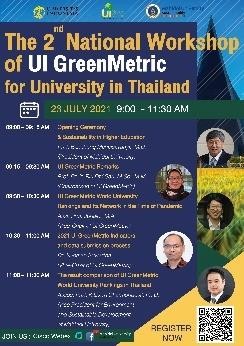 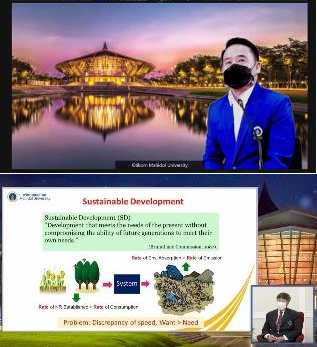 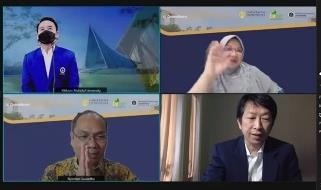 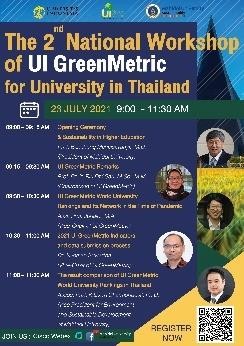 No.DateActivityReportPhoto13.2 August2021Leadership for Sustainable Development WorkshopMahidol University recognizes the importance of sustainable development, therefore, training workshop on leadership for sustainable development was organized. This workshop aims to raise awareness on the United Nations	Sustainable Development Goals, to prepare and create the leadership in driving Mahidol University towards sustainable development and to be able to adjust activity plan management both in the short and long term. This workshop was attended by executive level of Mahidol University more than 80 persons.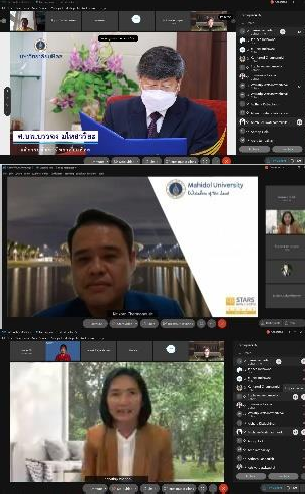 